MinőségjelentésErdei faválasztékok értékesítési árai (OSAP 1259/2)Általános információk:Adatszolgáltatók meghatározása:	állami erdőgazdaságok és egyéb erdőgazdálkodókKijelölt adatszolgáltatók száma: 			546Tényleges adatszolgáltatók száma: 			362Elektronikus beérkezés száma/aránya: 		362 / 100 %Nullás adatszolgáltatók száma: 			276A kérdőív adathelyeinek száma: 			31Adatgyűjtés módja: 	kombinált (az állami erdőgazdaságokra teljes körű, az egyéb erdőgazdálkodók esetében mintavételes)Gyakorisága: 						évesTárgyidőszak: 					2020Beérkezési határidő: 					2021. március 17.Tervezett publikálás időpontja: 			2021.06.30.Az adatgyűjtés tárgyidőszaki minőségeMegbízhatóságA korábbi évekhez képest a következő módon módosítottuk a mintavételt: az állami szektort (állami erdőgazdaságok, nemzeti parkok, vízügyi szervek) teljes körűen mintavételeztük, a magánszektorban (beleértve a közösségi szektort is) pedig három réteget különítettünk el az erdőterv alapján várhatóan (egyeztetett sürgősség = 1) fahasználattal érintett terület nagysága szerint (5 hektár ill. azalatti – „kis”; 5 hektárnál nagyobb, de 50 hektárnál kisebb – „közepes”; 50 hektárnál nagyobb – „nagy”). Erre azért volt szükség, mert a korábbiakkal ellentétben a mintavételt súlyozatlan módon végeztük annak érdekében, hogy a magánszektorra vonatkozóan is közvetlenül a mintából lehessen becsülni az országos szintű nettó fakitermelést.A módosítás eredményeképpen az előző évekhez képest jelentősen megnőtt a nullás adatszolgáltatások száma. Ez elsősorban a kis fahasználati területű erdőgazdálkodókra vezethető vissza. Emellett csökkent a beérkezett kérdőívek száma is, ami feltehetően részben a pandémiás helyzet következménye. A nullás adatszolgáltatások arányának növekedése a csökkent válaszadási hajlandósággal együttesen a statisztikák bizonytalanságát jelentősen növeli. Ez szükségessé teszi a későbbiekben a mintanagyság növelését, amit már jövőre tervezünk végrehajtani.A beérkezett adatokat azok jóváhagyása előtt tisztítjuk. Ennek során változótípusonként megvizsgáljuk az adatok eloszlását, és statisztikai módszerekkel azonosítjuk az előforduló kiugró értékeket. Ezek leggyakoribb oka a nem megfelelő mértékegység használata, amit az adatszolgáltató megkeresése nélkül is javítani lehet. A kérdéses eseteket az adatszolgáltató megkeresésével tisztázzuk. Statisztikai értelemben az adatok megbízhatóságának két, egymástól független összetevője van: a pontosság (accuracy), ami az adatokban lévő torzítottságot, vagyis a szisztematikus hibát fejezi ki, valamint a precizitás (precision), ami az adatokban rejlő véletlenszerű hiba számszerűsítése. Mindkét típusú hibának számos oka lehet. Jelen esetben az adatok torzítottsága elsősorban akkor lenne feltételezhető, ha az adatszolgáltatónak anyagi érdeke fűződne ahhoz, hogy a tényleges árakhoz képest tudatosan többet vagy kevesebbet jelentsen be. Ilyen érdek azonban nincs, hiszen az adatok csak statisztikai célra használhatók fel, hatósági eljárás azok alapján nem indítható. 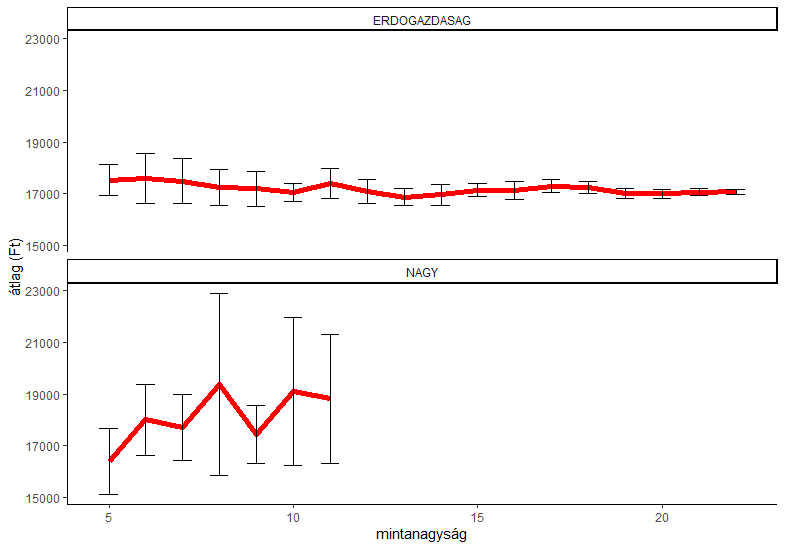 1. ábra 1 m-es akác tűzifa átlagos árának a megbízhatósága a mintanagyság függvényében az erdőgazdaságok ill. a magánszektor „nagy” rétegének esetében. A konfidencia intervallumok 95 %-os megbízhatósági szintnek felelnek meg.A véletlenszerű hibák főként a mintavételi hibára vezethetők vissza. A véletlenszerű mintavételi hibát konfidencia intervallum számításával lehet számszerűsíteni. (Állami erdőgazdaságoknál a mintavétel teljes körű, így mintavételezési hiba csak abban az esetben léphet fel, ha adott erdőgazdaság adott évre valamilyen oknál fogva nem közöl adott értéket). A konfidencia intervallum a megbízhatósági szintnek megfelelő valószínűséggel fed át a kérdéses statisztika tényleges értékével. A mintavételi hibát a mintanagyság növelésével lehet csökkenteni. A statisztikák megbízhatóságának szempontjából ezért kulcsfontosságú az optimális mintanagyság meghatározása. Bonyolítja a helyzetet, hogy a 1259-es nyilvántartási számú adatgyűjtés sokváltozós, egyidejűleg több termékről gyűjtünk adatokat.A mintanagyságnak az adatok megbízhatóságára gyakorolt hatását szimulációs eljárással becsülhetjük. Ennek során a beérkezett adatokból veszünk véletlenszerűen különböző nagyságú mintákat, és ezekből konfidencia intervallumokat számítunk. Ritkább fafajok és fatermékek esetében az adatok kevésbé megbízhatók (vagyis a konfidencia intervallumok szélesebbek). Az 1. ábrán példaként bemutatott akác tűzifa esetében a magánszektorból alig érkezett adat, így a mintanagyságnak a statisztika értékére ill. megbízhatóságára gyakorolt hatása gyakorlatilag nem elemezhető. A megváltoztatott mintavételi módszer a mintanagyság jelentős mértékű növelését teszi szükségessé, amit már a következő mintavétel során eszközölni fogunk.IndikátorokEgység szintű súlyozatlan beérkezési arány: beérkezett kérőívek száma/összes adatszolgáltató66,5 %Tétel szintű súlyozatlan beérkezési arány: beérkezett válaszok száma/releváns adatszolgáltatók száma adathelyenként:66.5 %Egység szintű imputálási arány: imputált adatszolgáltatók száma/összes adatszolgáltatóNem volt szükség imputálásra.Tétel szintű imputálási arány: imputált értékek száma/összes érték adathelyenkéntNem volt szükség imputálásra.Hibajavítások száma és aránya: javított rekordok száma/összes rekord: 9/1111Adatszolgáltatók megkeresésével javított hibák aránya: 0,1 %Adatfeldolgozó által javított hibák aránya: 0,7 %Időszerűség a tervezett közzététel és a leírt esemény referenciaideje közötti idő hossza6 hónap.Időbeli pontosság: a publikálás tervezett időpontja tartható-e, ha nem mi ennek az oka (pl. minőség-ellenőrzés, javítás)Tartható.HozzáférhetőségIndikátorok:Védett adatok száma és aránya: Állami erdőgazdaságok:			0 db, 0 %Nemzeti Parkok:				20 db, 65 %Vízügyi szervek: 				4 db, 13 %Magánszektor, „kis” réteg: 			13 db, 42 %Magánszektor, „közepes” réteg: 		12 db, 39 %Magánszektor, „nagy” réteg: 			7 db, 23 %Összehasonlíthatóság és koherenciaAz árstatisztikák a 1259-es számú adatgyűjtés Erdei fatermékek termelése és készletváltozása c. résztáblázat árbevételi adataiból számítható egységár statisztikákkal vethetők egybe. Az előbbi táblázat az utóbbitól abban különbözik, hogy az adott fatermék minősége, feldolgozottsága és az értékesítés helyszíne jobban körülhatárolt, valamint nem feltétlenül az adott évi könyvelésen alapul (specifikált egységár). Ennek ellenére a két adatlap árstatisztikái között kiugróan magas eltérésnek nem szabadna lennie. Egyes fatermékekre az összehasonlítást az Erdei fatermékek termelése és készletváltozása c. adatgyűjtéshez tartozó minőségjelentésben közlünk. Összességében megállapítható, hogy a két adatlap statisztikái közötti különbségek nem kérdőjelezik meg az adatok megbízhatóságát.Időbeli összehasonlítás Az időbeli összehasonlítást a statisztikai közleményben adjuk közre.